P 811Q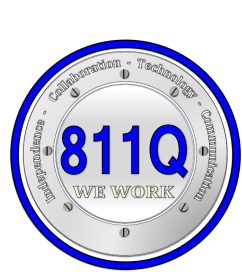 MARATHON SCHOOL61-25 Marathon ParkwayLittle Neck, New York, 11362718-224-8060   Fax 718-224-5914www.811Q.weebly.comIndependence-Collaboration-Technology-Communication                                                                                                           Nicole Avila					                                     Principal                                                 	Assistant PrincipalsElementary Offsites: P 37, P 147, P 822								Johnnie Bradford IIIIntermediate Offsites: 227							                                         Yvette MiguezHigh School Offsites: Bayside HS, Francis Lewis HS, QHST						 Katis RomigStudent Report Card Comments 2019-2020SemesterCommentsFall Marking PeriodWinter Marking PeriodSpring Marking PeriodChapter 683 (Summer) Marking PeriodTeacher:_______________